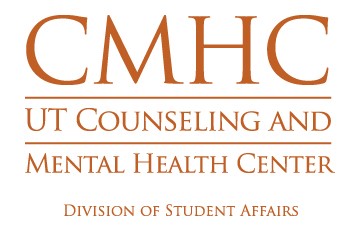 PRACTICUM APPLICATION PACKETThe Counseling and Mental Health Center at the University of Texas at Austin offers three comprehensive advanced practicum experiences. The Counseling track includes training in two central areas of clinical work, namely individual counseling and group interventions. The Integrated Health track focuses on health psychology and interventions with clients referred for services by medical professionals. The Counselors in Academic Residence (CARE) track allows practicum trainees to provide services alongside CMHC therapists who are embedded in various academic colleges on campus.Before you begin completing the application, please make sure you carefully read through the information and instructions below. Also, please make sure you have read the description of the practicum options carefully and are willing and able to meet the requirements outlined.ELIGIBILITY AND SELECTION CRITERIA (REQUIRED)Applicants for all practicum tracks at CMHC must meet the following criteria:Enrollment at UT-Austin in the doctoral program in Counseling Psychology, Clinical Psychology, or Counselor EducationSuccessful completion of at least 2 semesters of graduate level clinical practicum or equivalent clinical work experienceHave successfully completed (or be in the process of completing) all coursework required by the graduate program to be eligible for practicum trainingSPECIFIC FOR INTEGRATED HEALTH TRACK:  Background training or education in health psychology (e.g., completion of or concurrent enrollment in EDP 381 Health Psychology)ADDITIONAL PREFERENCES FOR SELECTION (NOT REQUIRED)COUNSELING TRACKDemonstrate a strong and genuine commitment to the study and application of multicultural counseling principlesAre interested and invested in participating in a training program that encompasses a “Use of Self” training model, and possesses the necessary characteristics to be successful in such a program (e.g., self-awareness, openness, willingness to self-disclose)Are interested in training in a multidisciplinary university counseling centerHave a desire to receive training in brief model of providing individual counselingHave accumulated clinical experience with various populations and presenting issuesHave experience with conducting clinically-focused intake assessmentsFor those candidates interested in the group intervention experience, having completed a course in Group Psychotherapy is considered useful but is not requiredINTEGRATED HEALTH TRACKCompleted a practicum at CMHCCompleted more than two semesters of counseling-based practicum trainingHave a background in mindfulness meditation practice and skillsCARE TRACKHave clinical experience in community mental health settingsHave experience working in higher education settingsDemonstrate a strong and genuine commitment to the study and application of multicultural counseling principlesAre interested and invested in participating in a training program that encompasses a “Use of Self” training model, and possesses the necessary characteristics to be successful in such a program (e.g., self-awareness, openness, willingness to self-disclose)Are interested in training in an academic settingHave a desire to receive training in brief individual counseling skillsHave clinical experience with various populations and presenting issuesAPPLICATION PROCESSTo apply for the Counseling Practicum, the Integrated Health Practicum, or the CARE Practicum at CMHC, please submit the following:A current resume/vitaThe CMHC Practicum application formIncluded in the application form, the names of at least two mental health professionals/professors who may be contacted as professional referencesIf you have any questions about the practicum or application process, please contact the Practicum Training Coordinator, Joey Hannah, Ph.D., who may be contacted by phone at (512) 475-8165 or via email.Please return application electronically to: djhannah@austin.utexas.eduFollow current UT Practicum Fair schedule for application due dateCMHC PRACTICUM TRAINING APPLICATION FORMPlease return application electronically to joey.hannah@austin.utexas.edu applicant informationPREVIOUS GRADUATE LEVEL PRACTICUM EXPERIENCESrelevant clinical work experiences (if applicable)questions related to all cmhc practicaquestions related to the counseling practicumquestions related to the integrated health (ih) practicumquestions related to the care practicumReferences